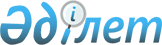 Қазақстан Республикасы Үкiметiнiң 1996 жылғы 13 желтоқсандағы N 1533 қаулысына өзгерiс енгiзу туралы
					
			Күшін жойған
			
			
		
					Қазақстан Республикасы Үкiметiнiң қаулысы 1997 жылғы 20 тамыздағы N 1270. Күші жойылды - ҚР Үкіметінің 2005 жылғы 9 ақпандағы N 124 қаулысымен



      Қазақстан Республикасының Үкiметi қаулы етедi:



      "1997 жылға арналған реформаларды тереңдету жөнiндегi Қазақстан Республикасы Үкiметi шараларының кең ауқымды Жоспары туралы" Қазақстан Республикасы Үкiметiнiң 1996 жылғы 13 желтоқсандағы N 1533 
 қаулысына 
 мынадай өзгерiс енгiзiлсiн:



      аталған қаулыға қосымшада:



      "Құқық тәртiбiн нығайту, экономикалық қылмыстармен және ұйымдасқан жемқорлықпен күрес" деген ҮI тараудағы реттiк нөмiрi 110 жол мынадай редакцияда жазылсын:

"110 Бас прокуратура      Үкiмет  1997 жылғы       Бас Прокуратура



     жанындағы құқықтық   қаулы.   желтоқсан       (келiсiм бойын.



     статистика және      сымен                    ша), МТК (келi.



     ақпарат орталығының                           сiм бойынша),



     базасында қылмыстар-                          ҰҚК (келiсiм



     дың, оларды жасаушы                           бойынша),



     адамдардың, iздеу                             Iшкiiсминi,



     салынған қылмыскерлер                         Қаржыминi,



     мен ұрланған құндылық-                        Мемкеденком,



     тардың бiрыңғай есебiнiң                      Әдiлетминi".



     автоматтандырылған



      жүйесiн құру

      

Қазақстан Республикасының




      Премьер-Министрi


					© 2012. Қазақстан Республикасы Әділет министрлігінің «Қазақстан Республикасының Заңнама және құқықтық ақпарат институты» ШЖҚ РМК
				